Have Your Say!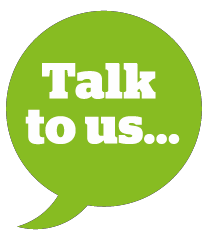 CEDAR BROOK PRACTICEPATIENT PARTICIPATION GROUPEmail: Hillccg.cedarbrookppg@nhs.netAs patients of the Cedar Brook Practice, your Patient Participation Group works with the Practice to advise and inform on what matters most to patients.Sharing your experiences of the surgery with us will help us to improve services.Please download form and send as an attachment to Hillccgbrookppg@nhs.net Thank youMy positive experiences……………………………………………………………………………………………………………………………………………………………………………………………………………………………………………….………………………………………………………………………………………………………………………………………………………………………………………………………………………………………………………………………………………………………………………………………………………………………………………………………………………………………………………………………………………………………………………………………………………………………………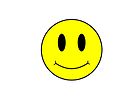 How could we make our service better for you?…………………………………………………………………………………………………………….…………………………………………………………………………………………………………….…………………………………………………………………………………………………………….…………………………………………………………………………………………………………….…………………………………………………………………………………………………………….…………………………………………………………………………………………………………….…………………………………………………………………………………………………………….